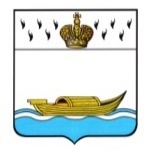 АДМИНИСТРАЦИЯВышневолоцкого городского округаПостановлениеот 15.04.2020                                                                                                   № 184г. Вышний ВолочекО порядке ввода особого противопожарного режима на территории муниципального образования Вышневолоцкий городской округ Тверской областиВо исполнении ст.19 Федерального закона от 21.12.1994 № 69-ФЗ «О пожарной безопасности», ст. 19, 34 и 37 Федерального закона от 06.10.2003 № 131-ФЗ «Об общих принципах организации местного самоуправления в Российской Федерации», Федерального закона от 22.07.2008 № 123-ФЗ «Технический регламент о требованиях пожарной безопасности», п.17 Постановления Правительства РФ от 25.04.2012 № 390 «О противопожарном режиме», в целях принятия дополнительных требований пожарной безопасности для борьбы с пожарами и предупреждения гибели людей в пожароопасный период, Администрация Вышневолоцкого городского округа постановляет:1. Утвердить порядок ввода особого противопожарного режима на территории муниципального образования Вышневолоцкий городской округ Тверской области (приложение 1).2. Утвердить критерии для ввода особого противопожарного режима на территории муниципального образования Вышневолоцкий городской округ Тверской области (приложение 2).3. Утвердить перечень требований пожарной безопасности, действующих в период особого противопожарного режима (приложение 3).4. Признать утратившим силу постановление Главы города Вышний Волочёк от 12.07.2017 №164 «О порядке ввода особого противопожарного режима на территории муниципального образования «Город Вышний Волочек». 5. Контроль за исполнением настоящего постановления возложить на заместителя Главы Администрации Вышневолоцкого городского округа Д.Г. Морозова. 6. Настоящее постановление вступает в силу со дня его принятия и подлежит официальному опубликованию в газете «Вышневолоцкая правда» и размещению на официальном сайте муниципального образования Вышневолоцкий городской округ Тверской области в информационно-телекоммуникационной сети «Интернет».Глава Вышневолоцкого городского округа                                          Н.П. РощинаПорядокввода особого противопожарного режима на территории муниципального образования Вышневолоцкий городской округ Тверской области1. Основные понятия, используемые при введении особого противопожарного режима на территории муниципального образования Вышневолоцкий городской округ Тверской области: особый противопожарный режим - дополнительные требования пожарной безопасности, устанавливаемые органами государственной власти или Администрацией Вышневолоцкого городского округа в случае повышения пожарной опасности на соответствующих территориях;пожарная безопасность - состояние защищенности личности, имущества, общества и государства от пожаров;пожар - неконтролируемое горение, причиняющее материальный ущерб, вред жизни и здоровью граждан, интересам общества и государства;требования пожарной безопасности - специальные условия социального и (или) технического характера, установленные в целях обеспечения пожарной безопасности законодательством Российской Федерации, нормативными документами или уполномоченным государственным органом;нарушение требований пожарной безопасности - невыполнение или ненадлежащее выполнение требований пожарной безопасности;противопожарный режим - требования пожарной безопасности, устанавливающие правила поведения людей, порядок организации производства и (или) содержания территорий, зданий, сооружений, помещений организаций и других объектов в целях обеспечения пожарной безопасностипожарная охрана - совокупность созданных в установленном порядке органов управления, подразделений и организаций, предназначенных для организации профилактики пожаров, их тушения и проведения возложенных на них аварийно-спасательных работ;меры пожарной безопасности - действия по обеспечению пожарной безопасности, в том числе по выполнению требований пожарной безопасности;обеспечение пожарной безопасности - комплекс мер правового, социального, экономического и научно-технического характера, направленных на предотвращение и тушение пожаров;профилактика пожаров - совокупность превентивных мер, направленных на исключение возможности возникновения пожаров и ограничение их последствий;первичные меры пожарной безопасности - реализация принятых в установленном порядке норм и правил по предотвращению пожаров, спасению людей и имущества от пожаров.2. Особый противопожарный режим на территории муниципального образования Вышневолоцкий городской округ Тверской области вводится с целью организации выполнения и осуществления мер пожарной безопасности, понижения уровня пожарной опасности, предотвращения возникновения крупных природных или техногенных пожаров, требующих привлечения значительных сил и средств подразделений пожарной охраны всех видов, а также тушения крупных природных или техногенных пожаров, с активным задействованием всех сил и средств Вышневолоцкого звена Тверской территориальной подсистемы единой государственной системы предупреждения и ликвидации чрезвычайных ситуаций (далее – ВЗ ТТП РСЧС).3.  Срок ввода особого противопожарного режима не должен превышать 21 календарного дня.4. Комиссией по предупреждению и ликвидации чрезвычайных ситуаций и обеспечению пожарной безопасности (далее – КЧС и ОПБ) Вышневолоцкого городского округа принимается решение о введении особого противопожарного режима. В соответствии с указанным решением Администрацией Вышневолоцкого городского округа издаётся нормативный правовой акт, регламентирующий проведение необходимых мероприятий по укреплению или стабилизации пожарной безопасности на территории муниципального образования Вышневолоцкий городской округ Тверской области, который включает:а) основания для введения особого противопожарного режима;б) срок ввода особого противопожарного режима;в) разработку дополнительных требований пожарной безопасности, действующих на период действия особого противопожарного режима (в том числе на территориях детских оздоровительных организаций и садовых некоммерческих товариществ);г) порядок реализации комплекса мероприятий, направленных на стабилизацию оперативной обстановки с пожарами и последствий от них; д) особенности организации службы пожарной охраны (добровольных пожарных команд Вышневолоцкого городского округа) при введении особого противопожарного режима;е) порядок контроля реализации комплекса мероприятий по укреплению пожарной безопасности при введении особого противопожарного режима.КЧС и ОПБ Вышневолоцкого городского округа, при принятии решения о введении особого противопожарного режима, должна руководствоваться и рекомендациями специализированных диспетчерских служб органов исполнительной власти Тверской области, уполномоченных в области лесных отношений по введению ограничения доступа населения в леса и введению особого противопожарного режима или режима чрезвычайной ситуации на территории Тверской области или ее части (п. 4.1.6 приказа Рослесхоза от 28.05.2012 № 218 «Об утверждении Методических указаний по вопросам организации и функционирования специализированных диспетчерских служб органов исполнительной власти субъектов Российской Федерации, уполномоченных в области лесных отношений»).5. По итогам принятых мер, а также в случае снижения пожарной опасности КЧС и ОПБ Вышневолоцкого городского округа принимается решение об отмене особого противопожарного режима. В соответствии с указанным решением Администрацией Вышневолоцкого городского округа издаётся соответствующий нормативный правовой акт о снятии на территории муниципального образования Вышневолоцкий городской округ Тверской области особого противопожарного режима.6.  Решение о введении особого противопожарного режима, а также решение об его отмене подлежат опубликованию в официальном печатном издании муниципального образования Вышневолоцкий городской округ Тверской области, а также размещению в информационно-телекоммуникационной сети Интернет на официальном сайте муниципального образования Вышневолоцкий городской округ Тверской области. Глава Вышневолоцкого городского округа                                              Н.П. РощинаКритериидля ввода особого противопожарного режима на территориимуниципального образования Вышневолоцкий городской округ Тверской областиНа территории муниципального образования Вышневолоцкий городской округ Тверской области особый противопожарный режим вводится при повышении пожарной опасности, а именно при наличии одного и более нижеперечисленных условий:а) установлении 4-го или 5-го классов пожарной опасности в лесах на территории Вышневолоцкого городского округа по условиям погоды, при отсутствии улучшения пожароопасной обстановки в ближайшие 5 дней по данным прогноза метеорологических (погодных) условий;б) наличие в пределах муниципального образования Вышневолоцкий городской округ Тверской области нелокализованных природных пожаров, действующих более 2-х суток или локализованных природных пожаров, действующих более 4-х суток;в) превышение предельно допустимых концентраций (ПДК) вредных веществ (поллютантов) в атмосферном воздухе, образовавшихся вследствие природных пожаров, в 2 и более раза;г) аварии с наличием горения на потенциально пожаро- и взрывоопасных объектах, последствия которых способны оказать влияние на жизнь и здоровье граждан;д) увеличение количества пожаров или случаев гибели на пожарах людей в жилом секторе Вышневолоцкого городского округа;е) наличие сильного ветра (в том числе смерч и шквал) со скоростью в порывах 30 и более метров в секунду; ж) повышение температуры воздуха до плюс 30 градусов по Цельсию и выше в течение одной недели и более.Глава Вышневолоцкого городского округа                                              Н.П. РощинаПЕРЕЧЕНЬтребований пожарной безопасности,действующих в период особого противопожарного режимаПри введении особого противопожарного режима проводятся следующие мероприятия:а) устанавливается особый противопожарный режим на территории муниципального образования Вышневолоцкий городской округ Тверской области, а также дополнительные требования пожарной безопасности на время его действия;б) рассматриваются вопросы обеспечения пожарной безопасности на заседании КЧС и ОПБ Вышневолоцкого городского округа;в) вводится запрет на разведение костров, сжигание мусора, проведение пожароопасных работ. Запрет на топку печей, кухонных очагов и котельных установок на определенных участках территории Вышневолоцкого городского округа;г) ограничивается пребывания граждан в лесах, расположенных на территории Вышневолоцкого городского округа, въезда в них автомобильных средств и проведения в лесах определенных видов работ;д) организуется совместное патрулирование представителями Администрации Вышневолоцкого городского округа, Вышневолоцкого отдела лесного хозяйства ГКУ «Фировское лесничество Тверской области», добровольными пожарными и (или) гражданами Вышневолоцкого городского округа с первичными средствами пожаротушения;е) проводится подготовка для возможного использования в тушении пожаров имеющейся водовозной и землеройной техники;ж) проводится корректировка планов взаимодействия организаций, предприятий и учреждений Вышневолоцкого городского округа с Управлением по делам гражданской обороны и чрезвычайным ситуациям администрации Вышневолоцкого городского округа (МКУ «ЕДДС Вышневолоцкого городского округа»), оперативными службами Вышневолоцкого городского округа по недопущению и ликвидации чрезвычайных ситуаций, связанных с пожарами;з) проводится уточнение плана действий по предупреждению и ликвидации чрезвычайных ситуаций природного и техногенного характера Вышневолоцкого городского округа и сводного плана тушения лесных пожаров на территории ГКУ «Фировское лесничество Тверской области»;и) проводится разработка дополнительных мероприятий, направленных на обеспечение пожарной безопасности детских оздоровительных организаций и садовых некоммерческих товариществ, расположенных вблизи лесных массивов; к) организуются сходы граждан Вышневолоцкого городского округа по вопросам соблюдения требований пожарной безопасности, проведение соответствующей разъяснительной работы по действиям при возникновении пожара;л) проводятся совещания с руководителями детских оздоровительных организаций и председателями садовых некоммерческих товариществ, расположенных вблизи лесных массивов Вышневолоцкого городского округа, по предупреждению пожаров;м) организуется размещение наглядной агитации по вопросам соблюдения мер пожарной безопасности и проводимых мер при обнаружении пожара;н) осуществляется передача информационных сообщений о введении особого противопожарного режима через средства оповещения Вышневолоцкого городского округа;о) осуществляется организация дежурства граждан и работников предприятий, организаций и учреждений, расположенных вблизи лесных массивов Вышневолоцкого городского округа, в помощь членам добровольных пожарных команд Вышневолоцкого городского округа;п) руководителями учреждений и гражданами устанавливаются дополнительные емкости (бочки) с водой у каждого жилого строения в детских оздоровительных лагерях и садовых некоммерческих товариществ, расположенных вблизи лесных массивов;р) проводятся мероприятия по устройству защитной минерализованной полосы шириной не менее 3 метров по периметру территорий детских оздоровительных учреждений и садовых некоммерческих товариществ, расположенных вблизи лесных массивов;с) проводятся мероприятия по устройству защитных противопожарных полос шириной не менее 5 метров со стороны преобладающего направления ветра, удаление сухой растительности в условиях устойчивой сухой, жаркой и ветреной погоды или при получении штормового предупреждения для исключения возможности  переброса огня при пожарах в лесах и лесных массивов, на здания и сооружения детских оздоровительных учреждений и садовых некоммерческих товариществ, расположенных вблизи этих лесов и лесных массивов;т) может вводиться «Режим повышенной готовности» или «Режим чрезвычайной ситуации» для ВЗ ТТП РСЧС;у) проводятся сходы граждан, уличкомов и председателей садовых некоммерческих товариществ, на которых доводится складывающаяся пожарная обстановка в Вышневолоцком городском округе;ф) в лесах проводятся противопожарные мероприятия по созданию минерализованных полос на участках земель лесного фонда. Запрещается:- на территориях, прилегающих к объектам, в том числе к жилым домам, а также к объектам садоводческих, огороднических и дачных некоммерческих объединений граждан, оставлять емкости с легковоспламеняющимися и горючими жидкостями, горючими газами;- на всей территории Вышневолоцкого городского округа (в том числе на объектах садоводческих, огороднических и дачных некоммерческих объединений граждан) устраивать свалки горючих отходов.Глава Вышневолоцкого городского округа                                              Н.П. Рощина Приложение 1к постановлению Администрации Вышневолоцкого городского округаот 15.04.2020 № 184Приложение 2к постановлению Администрации Вышневолоцкого городского округаот 15.04.2020 № 184Приложение 3к постановлению Администрации Вышневолоцкого городского округаот 15.04.2020 № 184